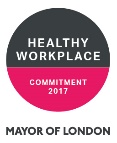 Offering practical support and friendship to older people in Fulham since 1966.GARDENING SERVICE CRITERIAOur Gardener visited your home today responding to your request for help. We provide a free gardening service for those who:a)	Are unable to garden due to age or disabilityb)	Have no one else to do it for themc)	Do not have the means to pay a private companyWe also need your permission to take before and after photographs to evidence our work.As you can imagine, the service is very popular and we encourage everyone to consider carefully if they meet the above criteria. Only you as our beneficiary can make this judgement call. We are at early stages of thinking about paid for gardening service via a trading subsidiary (social enterprise). It would help us to know if you might be interested in this service and how much you might be willing to pay per hour. We would welcome your comments below – you can return the form in person, by email or by post. A private gardener in Fulham would charge at least £25 per hour and £75 for a typical 3 hours task. While we make no charge for the service, beneficiaries often decide to make a donation towards the costs of the service: parking, materials and staff costs. This is greatly appreciated. Also, if you do have a parking permit, please let us know as this allows us to keep our costs down and help more people. We do not take waste away. The garden waste will be neatly placed in heavy duty sacks and left in a safe and legal place on the property to be taken on your allocated bin day.Please do not hesitate to contact us with any feedback and/or questions. And if you have appreciated our visit, please tell your friends about Fulham Good Neighbours. Please remember that we can give neighbourly help at any time of the year: befriending, decorating, escorting, transport, small DIY, errands, emergency shopping and much more including a range of social clubs.  Please tick this box if we could contact you about displaying a board outside your house, which promotes Parsons Green Fair that we run, for around 2 weeks in late June/early July.COMMENTS ________________________________________________________________________________________________________________________________________________________________________________________________________________________________________________________________________________________________Name___________________________________________________________________Address _________________________________________________________________Date ____________________________________________________________________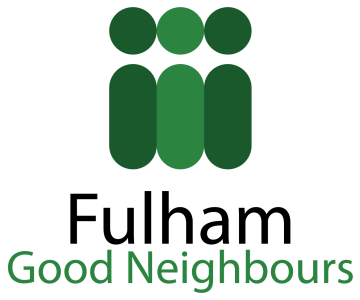 Fulham Good Neighbour ServiceRosaline Hall, 70 Rosaline RoadLondon SW6 7QTTel. 020 7385 8850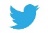 @  FulGdNeighbours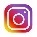  @FulhamGoodNeighbours 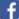 Email info@fulhamgoodneighbours.org Web www.fulhamgoodneighbours.orgPresident: Mayor of Hammersmith and Fulham